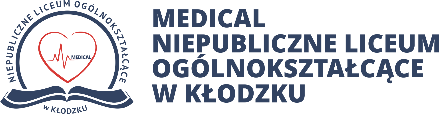 Terminy postępowania rekrutacyjnego oraz terminy składania dokumentów do klasy pierwszej, do oddziału sportowego, na rok szkolny 2022/202316 maja – 31 maja 2022 r.Złożenie wniosku, w tym zmiana wniosku wraz z dokumentami (podpisanego przez co najmniej jednego rodzica/prawnego opiekuna) o przyjęcie do szkoły ponadpodstawowej, do oddziału prowadzącego szkolenie sportowe.24 czerwca - 13 lipca 2022 r.Uzupełnienie wniosku o przyjęcie do szkoły ponadpodstawowej, o świadectwo ukończenia szkoły podstawowej i o zaświadczenie o  szczegółowych wynikach egzaminu ósmoklasisty.I termin:    od 1 czerwca 2022 do 10 czerwca 2022II termin:   od 20 czerwca 2022 do 7 lipca 2022Przeprowadzenie prób sprawności fizycznej, dla kandydatów do szkół z oddziałami sportowymi.I termin: do 15 czerwca 2022 r.II termin: do 8 lipca 2022 r.Podanie do publicznej wiadomości przez komisję rekrutacyjną listy kandydatów, którzy uzyskali pozytywne wyniki prób sprawności fizycznych.22 lipca – 29 lipca 2022 r.Potwierdzenie woli przyjęcia w postaci przedłożenia oryginału świadectwa ukończenia szkoły podstawowej i oryginału zaświadczenia o szczegółowych wynikach egzaminu ósmoklasisty, o ile nie zostały one złożone w uzupełnieniu wniosku o przyjęcie do szkoły ponadpodstawowej.1 sierpnia 2022 r. Podanie do publicznej wiadomości przez komisję rekrutacyjną listy kandydatów przyjętych i kandydatów nieprzyjętych.